К А Р А Р                                                                               Р Е Ш Е Н И Е  21 октябрь 2019 й.                             №21                          21 октября 2019 г.               Совета сельского поселения Нагадакский сельсоветмуниципального района Аургазинский район Республики БашкортостанО внесении  изменений в решение Совета сельского поселения  Нагадакский сельсовет муниципального района Аургазинский район Республики Башкортостан № 25 от  16 сентября  2013 года «Об утверждении Положения о комиссии по соблюдению требований к служебному поведению муниципальных служащих сельского поселения Нагадакский сельсовет муниципального района Аургазинский район и урегулированию конфликта интересов»          Во исполнение протеста  прокурора Аургазинского района  от 27.08.2019 года № 5-2019, в целях приведения нормативного правового акта в соответствие с действующим законодательством, Совет сельского поселения Нагадакский сельсовет муниципального района Аургазинский район Республики Башкортостан  решил:        1. Внести необходимые изменения в «Положение о комиссии по соблюдению требований к служебному поведению муниципальных служащих сельского поселения Нагадакский сельсовет муниципального района Аургазинский район Республики Башкортостан и урегулированию конфликта интересов», утвержденное решением Совета сельского поселения Нагадакский сельсовет 16 сентября 2013 года № 25, а именно:1.  В пункте  17 подпункте «б» Положения   внести дополнения  и изложить данный подпункт  в следующей редакции:    «б) поступившее в кадровую службу органа местного самоуправления либо должностному лицу органа местного самоуправления, ответственному за работу по профилактике коррупционных и иных правонарушений, в порядке, установленном нормативным правовым актом органа местного самоуправления:- обращение гражданина, замещавшего в органе местного самоуправления должность муниципальной службы, включенную в перечень должностей, утвержденный нормативным правовым актом Российской Федерации, о даче согласия на замещение должности в коммерческой или некоммерческой организации либо на выполнение работы на условиях гражданско-правового договора в коммерческой или некоммерческой организации, если отдельные функции по муниципальному управлению этой организацией входили в его должностные (служебные) обязанности, до истечения двух лет со дня увольнения с муниципальной службы;заявление муниципального служащего о невозможности по объективным причинам представить сведения о доходах, об имуществе и обязательствах имущественного характера своих супруги (супруга) и несовершеннолетних детей;- заявление государственного служащего о невозможности выполнить требования Федерального закона от 7 мая 2013 г. N 79-ФЗ "О запрете отдельным категориям лиц открывать и иметь счета (вклады), хранить наличные денежные средства и ценности в иностранных банках, расположенных за пределами территории Российской Федерации, владеть и (или) пользоваться иностранными финансовыми инструментами" (далее - Федеральный закон "О запрете отдельным категориям лиц открывать и иметь счета (вклады), хранить наличные денежные средства и ценности в иностранных банках, расположенных за пределами территории Российской Федерации, владеть и (или) пользоваться иностранными финансовыми инструментами") в связи с арестом, запретом распоряжения, наложенными компетентными органами иностранного государства в соответствии с законодательством данного иностранного государства, на территории которого находятся счета (вклады), осуществляется хранение наличных денежных средств и ценностей в иностранном банке и (или) имеются иностранные финансовые инструменты, или в связи с иными обстоятельствами, не зависящими от его воли или воли его супруги (супруга) и несовершеннолетних детей;уведомление государственного служащего о возникновении личной заинтересованности при исполнении должностных обязанностей, которая приводит или может привести к конфликту интересов.»; 2. Пункт 19 Положения дополнить абзацем и изложить в следующей редакции:«19. Обращение, указанное в абзаце втором подпункта "б" пункта 17 настоящего Положения, подается гражданином, замещавшим должность муниципальной  службы в органе местного самоуправления, в кадровую службу органа местного самоуправления либо должностному лицу органа местного самоуправления, ответственному за работу по профилактике коррупционных и иных правонарушений. В обращении указываются: фамилия, имя, отчество гражданина, дата его рождения, адрес места жительства, замещаемые должности в течение последних двух лет до дня увольнения с муниципальной службы, наименование, местонахождение коммерческой или некоммерческой организации, характер ее деятельности, должностные (служебные) обязанности, исполняемые гражданином во время замещения им должности муниципальной службы, функции по муниципальному управлению в отношении коммерческой или некоммерческой организации, вид договора (трудовой или гражданско-правовой), предполагаемый срок его действия, сумма оплаты за выполнение (оказание) по договору работ (услуг). В кадровой службе органа местного самоуправления либо должностным лицом органа местного самоуправления, ответственным за работу по профилактике коррупционных и иных правонарушений осуществляется рассмотрение обращения, по результатам которого подготавливается мотивированное заключение по существу обращения с учетом требований статьи 12 Федерального закона от 25 декабря 2008 г. N 273-ФЗ "О противодействии коррупции".  Обращение или уведомление, а также заключение и другие материалы в течение семи рабочих дней со дня поступления обращения или уведомления представляются председателю комиссии. В случае направления запросов обращение или уведомление, а также заключение и другие материалы представляются председателю комиссии в течение 45 дней со дня поступления обращения или уведомления. Указанный срок может быть продлен, но не более чем на 30 дней.»3. Положение дополнить пунктом 19.1. следующего содержания:«19.1.  Мотивированные заключения, предусмотренные пунктом 19 настоящего Положения, должны содержать:а) информацию, изложенную в обращениях или уведомлениях, указанных в  подпункте "б" и подпункте "д" пункта 17 настоящего Положения;б) информацию, полученную от государственных органов, органов местного самоуправления и заинтересованных организаций на основании запросов;в) мотивированный вывод по результатам предварительного рассмотрения обращений и уведомлений, указанных в  подпункте "б" и подпункте "д" пункта 17 настоящего Положения, а также рекомендации для принятия одного из решений в соответствии с 28, 29, 35 настоящего Положения или иного решения.». 4. Положение дополнить пунктом 32.1. следующего содержания:«32.1. По итогам рассмотрения вопроса, указанного в подпункте "б" пункта 1 настоящего Положения, комиссия принимает одно из следующих решений:   а) признать, что при исполнении государственным служащим должностных обязанностей конфликт интересов отсутствует;    б) признать, что при исполнении государственным служащим должностных обязанностей личная заинтересованность приводит или может привести к конфликту интересов. В этом случае комиссия рекомендует государственному служащему и (или) руководителю государственного органа принять меры по урегулированию конфликта интересов или по недопущению его возникновения;    в) признать, что государственный служащий не соблюдал требования об урегулировании конфликта интересов. В этом случае комиссия рекомендует руководителю государственного органа применить к государственному служащему конкретную меру ответственности». 5. Решение подлежит официальному обнародованию и размещению на официальном сайте администрации поселения в информационно-телекоммуникационной сети «Интернет». 6. Контроль за исполнением настоящего постановления оставляю за собойГлава  сельского поселения Нагадакский сельсовет  муниципального районаАургазинский район Республики Башкортостан                            Р.Н. БаязитовБАШKОРТОСТАН  РЕСПУБЛИКАҺЫАуырғазы районы муниципаль районының Нуғаҙаҡ ауыл советы ауыл биләмәhе Советы453499, Ауырғазы районы, Татар Нуғаҙаҡ ауылы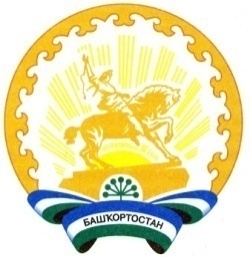 РЕСПУБЛИКА БАШКОРТОСТАНСовет сельского поселения Нагадакский сельсовет муниципального района Аургазинский район453499, Аургазинский район, д.Татарский Нагадак, т. 2-95-31